Commonwealth State Housing Agreement community housing providerExported from METEOR(AIHW's Metadata Online Registry)© Australian Institute of Health and Welfare 2024This product, excluding the AIHW logo, Commonwealth Coat of Arms and any material owned by a third party or protected by a trademark, has been released under a Creative Commons BY 4.0 (CC BY 4.0) licence. Excluded material owned by third parties may include, for example, design and layout, images obtained under licence from third parties and signatures. We have made all reasonable efforts to identify and label material owned by third parties.You may distribute, remix and build on this website’s material but must attribute the AIHW as the copyright holder, in line with our attribution policy. The full terms and conditions of this licence are available at https://creativecommons.org/licenses/by/4.0/.Enquiries relating to copyright should be addressed to info@aihw.gov.au.Enquiries or comments on the METEOR metadata or download should be directed to the METEOR team at meteor@aihw.gov.au.Commonwealth State Housing Agreement community housing providerIdentifying and definitional attributesIdentifying and definitional attributesMetadata item type:Object ClassSynonymous names:CSHA community housing providerMETEOR identifier:268993Registration status:Housing assistance, Superseded 10/02/2006Definition:Providers that:receive funding (capital and/or recurrent) either fully or partly through the Commonwealth State Housing Agreement;are not-for-profit organisations; andprovide medium to long term housing tenure to tenants.Context:Commonwealth State Housing Agreement (CSHA) community housing providers are responsible for tenancy and property management. They are an important link in gathering sector information in particular at the household level.This information is used in the CSHA annual data collection for community housing to distinguish community housing from the Crisis Accommodation Program.Specialisation of:OrganisationCollection and usage attributes Collection and usage attributes Guide for use:In Victoria, transitional housing managers (THM's) are also covered by this definition.The definition of CSHA community housing providers incorporates providers who manage the following:properties leased from the private rental sector, government or non-government agencies for the provision of community housing (head leasing) provided the tenancy management function is undertaken by a community organisation;properties purchased using state and territory housing/community housing authority CSHA community housing program funds but managed by community housing providers; andjoint ventures where the purpose of the arrangement is to provide housing which falls into the scope of community housing (for example, when assistance is funded by the CSHA and the Building Better Cities Program or the Social Housing Subsidy Program).CSHA community housing providers may include:Community housing cooperatives;Community housing associations;Local governments;Aboriginal housing organisations;Aboriginal housing cooperatives;Local Aboriginal land councils; andChurch and other not for profit welfare groups.Collection methods:CSHA community housing survey and administrative collections.Comments:CSHA community housing providers are defined by the organisations' tenancy management and tenure arrangements and not necessarily defined by who owns the property.Source and reference attributesSource and reference attributesSubmitting organisation:Australian Institute of Health and Welfare
Origin:Community housing data manual 2001-02Relational attributesRelational attributesRelated metadata references:Has been superseded by Community housing providerHousing assistance, Superseded 01/05/2013
Is re-engineered from  CSHA community housing provider, version 1, DE, NHADD, NHDAMG,  Superseded 01/03/2005.pdf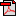  (15.4 KB)No registration statusData Element Concepts implementing this Object Class:Commonwealth State Housing Agreement community housing provider—housing assistance target groupHousing assistance, Retired 10/02/2006